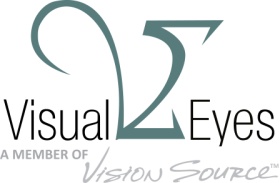 Welcome FormLast Name: ________________________________________________________________________________________First Name: ________________________________________      Nickname: ____________________________________Street Address: _____________________________________________________________________________________City: ______________________________________________      State: ____________      Zip Code: _________________Home Phone: ______________________________________       Daytime Phone (if different): _____________________Cell Phone: ________________________________________       E-Mail Address: _____________________________________________________________________________________Referred By: _______________________________________Sex:     M          F                                                                                        Date of Birth: __________________________________Social Security Number: ______________________________Marital Status: _____________________________________Employment Status: _________________________________   Employer: _________________________________________      Occupation: ___________________________________Preferred Language: _________________________________Race:  Native American/Native Alaskan                Asian               Black/African American  Hispanic   Native Hawaiian/Other Pacific Island            WhiteEthnicity:  Hispanic/Latino   Native Hawaiian/Other Pacific Island  Not Hispanic/Latino   Communication Preferred:     Email          Telephone          PostalLast Eye Exam: ______________________________________     Doctor: _______________________________________PATIENT HEALTH HISTORYPatient Name: _______________________________________________                                                                 DOB: ____________________________                                                   Primary Care Physician: _______________________________________                                                                  Date Last Seen: ___________________      Medical/Family History (use back sheet if more space is needed) Please list all your current medications (include over the counter, vitamins and herbal therapy):______________________________________________________________________________________________________________________________________________________________________________________________________________________________________________________________________________________________________________________List all major surgeries (Eye Surgery included):____________________________________________________________________________________________________________________________________________________________________________________________________________________________List any allergic reactions to medications or eye drops: _____________________________________________________________________________________________________________________________________________________________________________________________________________________                       Please indicate if any of the conditions apply to you or a family member (blood relatives only).Review of Systems: Please indicate below if you have or ever had problems with the following conditions:Allergic/Immunologic  	Ear, Nose and Throat              Gastrointestinal	Skin	/Integumentary          Psychiatric None	 None	 None	 None	 None   Lupus (SLE)	 Sinusitis	 Crohn’s Disease	 Eczema	 Depression	 Rheumatoid Arthritis	 Upper Respiratory	 Colitis	 Rosacea	 Bi-Polar Environmental Allergies       	    Tract Infection	 Acid Reflux/Ulcer	 Psoriasis	 Schizophrenia Seasonal Allergies                             Other	 Other	 Other                                 Other Other (i.e., Latex)Cardiovascular	Endocrine/Glands                    Respiratory	Muscle/Skeletal	                Genital/Urinary None	 None		 None	 None	 None High Blood Pressure	 Diabetes		 Asthma	 Arthritis	 Urinary Tract Infection Heart Disease	        	 Hormone Dysfunction    	 Bronchitis	 Fibromyalgia	 HIV Positive  Stroke                                	 Thyroid Dysfunction    	  Emphysema	 Ankylosing Spondylitis	     Herpes/Chlamydia Vascular Disease                       	 Other	  Other	 Other	 Other High Blood CholesterolHematologic/Lymphatic                    Neurological	General Health     	Social  None                                        	 None	 None	 Tobacco Use: Anemia	 Multiple Sclerosis     	 Weight loss/gain	    Current Smoker           Former Smoker Leukemia	 Epilepsy              	 Fever	 Non-Prescription Drugs_______________________ Bleeding Disorder	 Tremors	 Fatigue                         Alcohol Consumption_________________________ Other	 Other	 Trauma                         Weight__________________ Height____________Please sign below to acknowledge that this form is current:                                                                                                         Signature: __________________________________________ Date: ________________________ Reviewed by Doctor’s initials: _____________________                        Disease/Condition                              Yourself	                       Yes      No                                                                                    Yes         No                     Cataract	                                                           Women- Are you pregnant?	                  Eye Turn	                                                            Are you breast feeding?	                                Glaucoma	                               Macular Degeneration	                               Retinal Detachment	                                                                                            Family Member                    Relationship (Blood Relatives Only)           	                       Yes      NoBlindness	                                                            ____________________________________                   Eye Turn	                                                            ____________________________________Glaucoma	                                                            ____________________________________Macular Degeneration	                                                            ____________________________________Retinal Detachment	                                                            ____________________________________                   Other: _______________________________________________________________________________________________Acknowledgement of Receipt of Notice of Privacy PracticesName of Patient (Print): ____________________________________________________________      Date:______________________________________Signature of Patient/ Pt Representative (if patient is a minor or an adult unable to sign this form):_______________________________________________ Relationship of Patient Representative to Patient:  _____________________________________________________________________________________